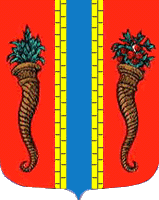 Администрация муниципального образования Новоладожское городское поселениеВолховского муниципального района Ленинградской областиПОСТАНОВЛЕНИЕ От  23 сентября 2015 года                                                                                        № 573О признании граждан соответствующими условиямучастия в мероприятиях подпрограммы «Поддержкаграждан, нуждающихся в улучшении жилищныхусловий, на основе принципов ипотечного кредитованияв Ленинградской области» государственной программы Ленинградской области «Обеспечение качественным жильем граждан на территории Ленинградской области»	В соответствии с подпрограммой «Поддержка граждан, нуждающихся в улучшении жилищных условий, на основе принципов ипотечного кредитования в Ленинградской области» государственной программы Ленинградской области «Обеспечение качественным жильем граждан на территории Ленинградской области», утвержденной Постановлением Правительства Ленинградской области от 14 ноября 2013 года № 407, на основании личных заявлений граждан и представленных ими документов, п о с т а н о в л я ю:      1. Признать соответствующими условиям участия в мероприятии по предоставлению социальных выплат на строительство (приобретение) жилья в рамках реализации подпрограммы «Поддержка граждан, нуждающихся в улучшении жилищных условий, на основе принципов ипотечного кредитования в Ленинградской области» государственной программы Ленинградской области «Обеспечение качественным жильем граждан на территории Ленинградской области» с использованием средств областного бюджета и бюджета МО Новоладожское городское поселение молодых граждан и членов их семей, согласно Приложению №1.     2. Постановление вступает в силу с момента принятия.     3. Контроль исполнения настоящего постановления возложить на  начальника отдела по управлению муниципальным имуществом О.М. Ильину.Глава администрации                                                                                           О.С. БарановаСажина А.В.      30-398Приложение № 1к Постановлению администрации Новоладожского городского поселения № 573 от 23.09.2015 годаСписок граждан – участников подпрограммы «Поддержка граждан, нуждающихся в улучшении жилищных условий, на основе принципов ипотечного кредитования в Ленинградской области» государственной программы Ленинградской области «Обеспечение качественным жильем граждан на территории Ленинградской области»             1. Ильина Людмила Валентиновна, 13.07.1976 г.р., (заявитель): сын – Ильин Матвей Сергеевич, 30.07.2003 г.р., (состав семьи 2 человека),2. Шарова Надежда Федоровна, 19.02.1962 г.р., (заявитель): супруг – Шаров Василий Александрович, 06.07.1960 г.р., внук – Шаров Георгий Алексеевич, 22.12.2005 г.р., (состав семьи 3 человека),3. Коробова Ирина Борисовна, 26.11.1983 г.р., (заявитель): супруг – Коробов Павел Сергеевич, 18.03.1977 г.р., дочь – Коробова Анастасия Павловна, 12.07.2007 г.р., (состав семьи 3 человека),            4. Соколова Ирина Васильевна, 06.07.1958 г.р. (заявитель): супруг – Соколов Николай Борисович, 31.08.1960 г.р., (состав семьи 2 человека),5. Кашковский Роман Николаевич, 02.05.1983 г.р., (заявитель): дочь – Кашковская Ксения Романовна, 14.11.2011 г.р., (состав семьи 2 человека),6. Корнийчук Анастасия Александровна, 11.08.1986 г.р. (заявитель): супруг – Корнийчук Игорь Владимирович, 26.08.1979 г.р., сын – Корнийчук Матвей Игоревич, 11.09.2009 г.р., дочь – Корнийчук Виктория Игоревна, 16.08.2013 г.р., (состав семьи 4 человека),7. Георгиева Ирина Валентиновна, 05.04.1962 г.р., (состав семьи 1 человек),8. Коякова Наталия Анатольевна, 09.07.1974 г.р. (заявитель): супруг – Кояков Александр Николаевич, 25.05.1976 г.р., дочь – Коякова Мария Александровна, 08.08.1997 г.р., сын – Кояков Егор Александрович, 23.11.2005 г.р., (состав семьи 4 человека).